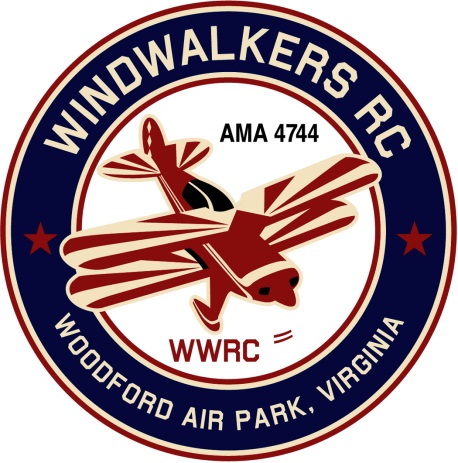 October 7, 2017Monthly Club Meeting Minutes,Club President, Gary Stone, called the meeting to order at 11:15 a.m. October 7, 2017. The meeting was held at Windwalkers flying field. The meeting was opened with the pledge of allegiance. There were 7 members in attendance.Secretary’s Report:The meeting minutes from September 9th were read and accepted.   Treasurer’s Report:Beginning Check Book Balance: $2,416.30Ending Check Book Balance: $2,416.30Nothing pendingField Safety Report:There was no safety report.Old Business: We will be participating in the 2017 Harvest Festival at Shannon Airport., October 28, 2017, static display only.  Shannon airport will not be a candy drop.  Each club is encouraged to bring candy to give to the kids. We will be located in the same area we were last year.New Business:Eugene fixed the shed door so it will lock, replenished gas and stabilizer for lawn equipment.Upcoming Events:2017 Harvest Festival at Shannon Airport., October 28, 2017Reminders:  December dues will be coming up soon.There being no further business, the meeting was adjourned at 11:31.Respectfully Submitted,Cindy Burleson